Anexa 2Consiliul Studiilor Universitare de DoctoratCalendarul desfășurării procesului de selecție a candidaților la concursul de admitere la programele postdoctorale de cercetare avansată pentru sesiunea martie – aprilie 2021Nr. de locuri pentru Facultatea de Inginerie Industrială şi Robotică: 1Anexa 3Universitatea POLITEHNICA din BucureștiFișa de înscriere la programele postdoctorale de cercetare avansatăPROGRAM POSTDOCTORAL DE CERCETARE AVANSATĂ ÎN DOMENIUL:............................................................................................................................................................Mentor: ..............................................................................................................................................Titlul proiectului de cercetare postdoctorală:........................................................................................................................................................................................................................................................................................................................NUMELE (din certificatul de naștere): ..............................................................................................INIȚIALA TATĂLUI: .......... NUMELE DUPĂ CĂSĂTORIE: ......................................................PRENUMELE: ..................................................................................................................................CNP .............................................. DATA NAȘTERII......................... CETĂȚENIA......................DOMICILIUL:Țara .................................... Localitatea ............................................................................................Strada .............................................................................. Nr. ..................... Cod poștal ....................DATE DE CONTACTTelefon: ........................................................... E-mail: .....................................................................INFORMAȚII PRIVIND SITUAȚIILE ANTERIOARE:Data: ....................                                                                      Semnătura:Anexa 4Universitatea POLITEHNICA din BucureștiProiect de cercetare postdoctorală(maximum 2 pagini)Numele și prenumele candidatului: ...................................................................................................Numele și prenumele mentorului ales: ..............................................................................................Tema de cercetare: .........................................................................................................................................................................................................................................................................................Rezumatul proiectului de cercetare științifică (în limba română și în limba engleză):Stadiul actual al cunoașterii în domeniul temei pe plan național și internațional, cu referire la cele mai recente lucrări din literatura de specialitateContribuțiile potențiale raportate la cele mai recente rezultate anterioare prezente în publicațiile de referințăObiectivele și activitățile de cercetareBibliografie (indicarea a cel mult 10 lucrări relevante pentru tema propusă).Data: ...................                                                                                     Semnătura:Anexa 5Universitatea POLITEHNICA din BucureștiDECLARAȚIE PE PROPRIA RĂSPUNDERESubsemnatul/a, .....................................................................................................................Identificat/ă cu B.I./C.I. seria................., nr......................., candidat/ă la concursul de admitere la programul postdoctoral de cercetare avansată organizat de Universitatea Politehnica din București, Școala Doctorală ..............................................................................................................................., domeniul ......................................................................................................, declar pe propria răspundere că nu am beneficiat, până în prezent, de finanțare din fonduri publice (buget de stat, fonduri europene, etc.), la Universitatea Politehnica din București, pentru a urma un alt program de cercetare postdoctorală.Data: ..........................                                                           Semnătura:Anexa 6Universitatea POLITEHNICA din BucureștiGRILA DE EVALUARE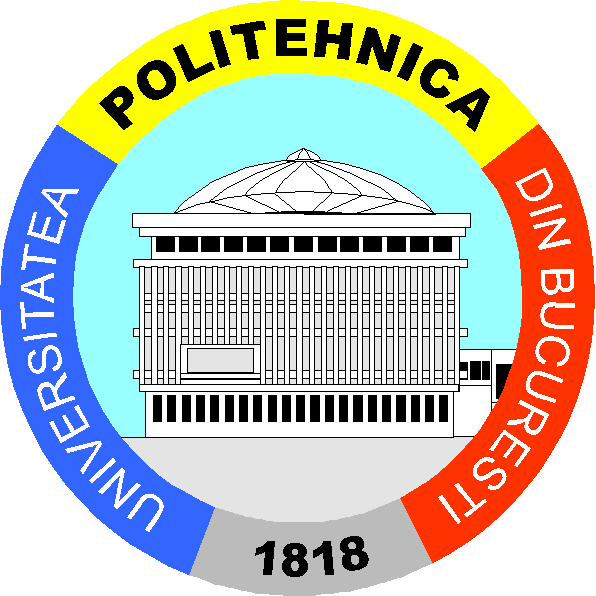 Universitatea POLITEHNICA din BucureştiSplaiul Independenţei nr.313, 060042 Bucureşti , RomâniaTelefon: +4021 318 10 00; Fax: +4021 318 10 01www.upb.roPerioadaActivitate30.03.2021, până la ora 16.00Înscrierea candidaților și depunerea dosarelor de admitere, în format electronic la adresa nicolae.ionescu@upb.ro 30.03.2021 (orele 16.00-20.00)Verificarea eligibilității candidaților31.03.2021, orele 9.00 – 12.00Susținerea proiectelor de cercetare postdoctorală, online pe un canal Teams (link-ul va fi transmis candidaţilor prin e-mail)31.03.2021, orele 16.00Afișarea rezultatelor provizorii2.04.2021, până la ora 16.00Depunerea și soluționarea contestațiilor2.04.2021, până la orele 18.00Afișarea rezultatelor finale2.04.2021, până la orele 19.00Confirmarea locurilor de către candidații admiși2.04.2021, până la orele 20.00Înmatricularea cercetătorilor postdoctoratDenumirea și adresa instituției de învățământ absolviteSpecializareaAnul finalizării studiilorDiploma obținută și alte drepturi legale (dacă e cazul)Titlul legal obținutAnulObiectivele științificeActivități de cercetare1O.1.A.1.1O.1.A.2.22CodCriteriu de evaluarePondere (%)C.1.Rezultatele activității științifice desfășurate de candidat în domeniul de cercetare vizat40C.2.Calitatea proiectului de cercetare postdoctorală30C.3.Susținerea proiectului de cercetare în fața comisiei de evaluare, inclusiv calitatea răspunsurilor la întrebările membrilor comisiei de evaluare30